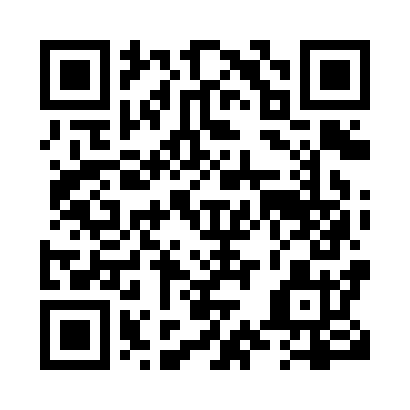 Prayer times for Crestwynd, Saskatchewan, CanadaMon 1 Jul 2024 - Wed 31 Jul 2024High Latitude Method: Angle Based RulePrayer Calculation Method: Islamic Society of North AmericaAsar Calculation Method: HanafiPrayer times provided by https://www.salahtimes.comDateDayFajrSunriseDhuhrAsrMaghribIsha1Mon3:024:581:076:409:1611:112Tue3:034:581:076:409:1511:113Wed3:034:591:076:399:1511:114Thu3:045:001:076:399:1411:115Fri3:045:011:076:399:1411:116Sat3:055:021:086:399:1311:107Sun3:055:031:086:399:1311:108Mon3:065:031:086:389:1211:109Tue3:065:041:086:389:1111:1010Wed3:075:051:086:389:1111:0911Thu3:075:061:086:379:1011:0912Fri3:085:071:096:379:0911:0913Sat3:085:091:096:379:0811:0814Sun3:095:101:096:369:0711:0815Mon3:105:111:096:369:0611:0716Tue3:105:121:096:359:0511:0717Wed3:115:131:096:359:0411:0718Thu3:125:141:096:349:0311:0619Fri3:125:151:096:349:0211:0620Sat3:135:171:096:339:0111:0521Sun3:135:181:096:329:0011:0422Mon3:145:191:096:328:5911:0423Tue3:155:211:096:318:5711:0324Wed3:155:221:096:308:5611:0325Thu3:165:231:096:298:5511:0126Fri3:195:241:096:298:5310:5927Sat3:215:261:096:288:5210:5628Sun3:245:271:096:278:5110:5429Mon3:265:291:096:268:4910:5130Tue3:295:301:096:258:4810:4831Wed3:315:311:096:248:4610:46